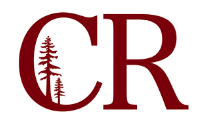 Guided Pathways Committee	May 8, 20194:15pm – 5:15pm
FM - 106AgendaPlease download and import the following iCalendar (.ics) files to your calendar system.Monthly: https://cccconfer.zoom.us/meeting/769644117/ics?icsToken=75fa89c48a02000e0df4862dddf6d9358658c7c6c8570c78ed8dbe1b639ba30aJoin from PC, Mac, Linux, iOS or Android: https://cccconfer.zoom.us/j/769644117Or iPhone one-tap (US Toll):  +16699006833,769644117#  or +16468769923,769644117# Or Telephone:    Dial:    +1 669 900 6833 (US Toll)    +1 646 876 9923 (US Toll)    Meeting ID: 769 644 1171.0BSI Funding Requests2.0Makeup of GP Committee Next Year – include students?3.0Themed Guidance (GS-1) First-Year Course Development4.0Update on First Semester/Year Course Sequence (excel & word attachments)5.0GP Priorities for Next Year6.0Guided Pathways Video (for your enjoyments AB 705 Video! LINK)